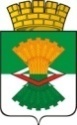                                                                      ДУМАМАХНЁВСКОГО МУНИЦИПАЛЬНОГО ОБРАЗОВАНИЯтретьего созываРЕШЕНИЕ    от   29 ноября 2016 года                п.г.т.Махнево                                      № 196 Об установлении размера платы за  содержание общего имущества   для собственников помещений в многоквартирном доме, которые не приняли решение о выборе способа управления многоквартирным домом, и собственников помещений в многоквартирном доме, которые на общем собрании не приняли решение об установлении  размера платы за содержание общего имущества в многоквартирном доме    в Махнёвском муниципальном образовании на 2017 год          В соответствии с пунктом 3 статьи 156 и пунктом 4 статьи 158 Жилищного кодекса Российской Федерации, Федеральными законами от 30 декабря 2004 года № 210-ФЗ «Об основах регулирования тарифов организации коммунального комплекса»,   от 06 октября 2003 года № 131-ФЗ «Об общих принципах организации местного самоуправления в Российской Федерации», постановлениями  Правительства  Российской Федерации от 13 августа 2006 года № 491 «Об утверждении правил содержания общего имущества в многоквартирном доме и правил изменения размера платы за содержание и ремонт жилого помещения в случае оказания услуг и выполнения работ по управлению, содержанию и ремонту общего имущества в многоквартирном доме ненадлежащего качества и (или) с перерывами, превышающими установленную продолжительность»,   от 03 апреля 2013 года № 290 «О минимальном перечне услуг и работ, необходимых для обеспечения надлежащего содержания общего имущества в многоквартирном доме, и порядке их оказания и выполнения»,   руководствуясь Уставом Махнёвского муниципального образования,  Дума Махнёвского муниципального образованияРЕШИЛА:       1.   Установить  размер  платы за  содержание общего имущества и утвердить  минимальный перечень работ и услуг, необходимых для обеспечения надлежащего содержания общего имущества в многоквартирном доме    для собственников помещений в многоквартирном доме, которые не приняли решение о выборе способа управления многоквартирным домом, и собственников помещений в многоквартирном доме, которые на общем собрании не приняли решение об установлении  размера  платы за содержание общего имущества в многоквартирном доме в Махнёвском муниципальном образовании, согласно Приложению № 1 к настоящему Решению.2.Настоящее Решение вступает в силу с 01.01.2017 года.        3. Настоящее Решение опубликовать в газете «Алапаевская искра» и разместить на официальном сайте Махнёвского муниципального образования в сети  «Интернет».      4. Контроль за исполнением настоящего Решения возложить на постоянную комиссию по экономической политике, бюджету, финансам и налогам (С.Г Алышов).Председатель Думымуниципального образования                                                              И.М. АвдеевГлава муниципального образования                                                   А.В. ЛызловПриложение № 1к Решению Думы Махнёвскогомуниципального образованияот 29.11.2016 № 196   Размер  платы за  содержание общего имущества и   минимальный перечень работ и услуг, необходимых для обеспечения надлежащего содержания общего имущества в многоквартирном доме    для собственников помещений в многоквартирном доме, которые не приняли решение о выборе способа управления многоквартирным домом, и собственников помещений в многоквартирном доме, которые на общем собрании не приняли решение об установлении   размера  платы за содержание общего имущества в многоквартирном доме в Махнёвском муниципальном образованииТаблица 1к Приложению № 1  ПЕРИОДИЧНОСТЬВЫПОЛНЕНИЯ РАБОТ И УСЛУГ,ОКАЗЫВАЕМЫХ ЖИЛИЩНО-ЭКСПЛУАТАЦИОННЫМИ ОРГАНИЗАЦИЯМИЗА СЧЕТ ПЛАТЫ ПО СОДЕРЖАНИЮ ОБЩЕГО ИМУЩЕСТВА В МНОГОКВАРТИРНЫХ ДОМАХХарактеристика МКДДвухэтажные капитальные дома на территории с. Измоденово, ул. А. Азовской 35, с. Кишкинское ул. Карелина 6 Двухэтажные капитальные дома на территории с. Измоденово, ул. А. Азовской 35, с. Кишкинское ул. Карелина 6 Двухэтажные капитальные дома на территории с. Измоденово, ул. А. Азовской 35, с. Кишкинское ул. Карелина 6 Количество подъездов2-32-32-3Общая площадь жилых помещений, кв.м.925,1925,1925,1Перечень видов работ (услуг)Условия выполнения работ (оказания услуг)Стоимость работ и услуг в год, руб.Цена работ и услуг в месяц на кв.м. площади помещений, руб.Работы, выполняемые в отношении всех видов фундаментовПроверка технического состояния видимых частей конструкций с выявлением:признаков неравномерных осадок фундаментов всех типов; составление плана мероприятий по устранению причин нарушения эксплуатационных свойств конструкций.34 413,723,1Работы, выполняемые в целях надлежащего содержания крыш многоквартирных домовПроверка кровли на отсутствие протечек. При выявлении нарушений, приводящих к протечкам, - незамедлительное их устранение;содержание слуховых окон, выходов на крыши, ходовых досок и переходных мостиков на чердаках;3 774,400,34Работы, выполняемые в целях надлежащего содержания фасадов многоквартирных домовВыявление нарушений и эксплуатационных качеств несущих конструкций на козырьках контроль состояния  отдельных элементов крылец и зонтов над входами в здание, в подвалы;при выявлении повреждений и нарушений проведение восстановительных работ3 330,360,30Работы, выполняемые в целях надлежащего содержания внутренней отделки многоквартирных домовПроверка состояния внутренней отделки  при наличии угрозы обрушения отделочных слоев или нарушения защитных свойств отделки по отношению к несущим конструкциям и инженерному оборудованию - устранение выявленных нарушений3 552,380,32Работы, выполняемые в целях надлежащего содержания оконных и дверных заполнений помещений, относящихся к общему имуществу в многоквартирном домеПроверка целостности оконных и дверных заполнений, плотности притворов, механической прочности и работоспособности фурнитуры элементов оконных и дверных заполнений в помещениях, относящихся к общему имуществу в многоквартирном доме. При выявлении повреждений и нарушений проведение восстановительных работ3 330,360,30Работы, выполняемые в целях надлежащего содержания электрооборудования в многоквартирном домеПроверка заземления оболочки электрокабеля, замеры сопротивления изоляции проводов, трубопроводов, проверка работоспособности устройств защитного отключения;восстановление цепей заземления, обеспечение работоспособности устройств защитного отключения, техническое обслуживание силовых и осветительных установок, внутридомовых электросетей, очистка клемм и соединений в групповых щитках и распределительных шкафах, наладка электрооборудования.23 534,542,45Обеспечение устранения аварийВ соответствии с установленными предельными сроками на внутридомовых системах в многоквартирном доме, выполнение заявок населения444,040,09Управление домомПланирование работ по ремонту и  содержанию оборудования водоснабжения, водоотведения и отопления сбор платежей с нанимателей и собственников помещений, в т.ч. за коммунальные услуги, взыскание задолженности по оплате ЖКУ; ведение технической документации МКД, работа с населением, в.т.ч. по качеству обслуживания; выполнение работ по приему диспетчерских  заявок от населения и функций, связанных с регистрацией граждан и др.888,090,08Итого стоимость работ и услуг77 486,376,98Характеристика МКДДвухэтажные капитальные дома с централизованным отоплением, с холодным водоснабжением, с централизованным водоотведением:п.г.т. Махнёво, ул. Городок Карьера, д. 1;п.г.т. Махнёво, ул. Городок Карьера, д. 2;п.г.т. Махнёво, ул. Городок Карьера, д. 3;п.г.т. Махнёво, ул. Городок Карьера, д. 4;п.г.т. Махнёво, ул. Городок Карьера, д. 5;п.г.т. Махнёво, ул. Городок Карьера, д. 6;п.г.т. Махнёво, ул. Городок Карьера, д. 7а;п.г.т. Махнёво, ул. Городок Карьера, д. 8;п.г.т. Махнёво, ул. Городок Карьера, д. 10; п.г.т. Махнёво, ул. Городок Карьера, д. 15;п.г.т. Махнёво, ул. 70 лет Октября, д. 37;п.г.т. Махнёво, ул. 70 лет Октября, д. 38;п.г.т. Махнёво, ул. 70 лет Октября, д. 39;п.г.т. Махнёво, ул. Плюхина, д. 12;п.г.т. Махнёво, ул. Советская, д. 182;п.г.т. Махнёво, ул. Советская, д. 188;п.г.т. Махнёво, ул. Свердлова, д. 1;п.г.т. Махнёво, ул. Свердлова, д. 3;п.г.т. Махнёво, ул. Победы, д. 101;п.г.т. Махнёво, ул. Победы, д. 102;п.г.т. Махнёво, ул. Победы, д. 103;п.г.т. Махнёво, ул. Победы, д. 105;п.г.т. Махнёво, ул. Победы, д. 111;п.г.т. Махнёво, ул. Победы, д. 115;п.г.т. Махнёво, ул. Победы, д. 98;п.г.т. Махнёво, ул. Гагарина, д. 49а;  с. Кишкинское, пер. Клубный, д. 9;с. Кишкинское, пер. Клубный, д. 5; с. Измоденово, ул. Мира, д. 7а.Двухэтажные капитальные дома с централизованным отоплением, с холодным водоснабжением, с централизованным водоотведением:п.г.т. Махнёво, ул. Городок Карьера, д. 1;п.г.т. Махнёво, ул. Городок Карьера, д. 2;п.г.т. Махнёво, ул. Городок Карьера, д. 3;п.г.т. Махнёво, ул. Городок Карьера, д. 4;п.г.т. Махнёво, ул. Городок Карьера, д. 5;п.г.т. Махнёво, ул. Городок Карьера, д. 6;п.г.т. Махнёво, ул. Городок Карьера, д. 7а;п.г.т. Махнёво, ул. Городок Карьера, д. 8;п.г.т. Махнёво, ул. Городок Карьера, д. 10; п.г.т. Махнёво, ул. Городок Карьера, д. 15;п.г.т. Махнёво, ул. 70 лет Октября, д. 37;п.г.т. Махнёво, ул. 70 лет Октября, д. 38;п.г.т. Махнёво, ул. 70 лет Октября, д. 39;п.г.т. Махнёво, ул. Плюхина, д. 12;п.г.т. Махнёво, ул. Советская, д. 182;п.г.т. Махнёво, ул. Советская, д. 188;п.г.т. Махнёво, ул. Свердлова, д. 1;п.г.т. Махнёво, ул. Свердлова, д. 3;п.г.т. Махнёво, ул. Победы, д. 101;п.г.т. Махнёво, ул. Победы, д. 102;п.г.т. Махнёво, ул. Победы, д. 103;п.г.т. Махнёво, ул. Победы, д. 105;п.г.т. Махнёво, ул. Победы, д. 111;п.г.т. Махнёво, ул. Победы, д. 115;п.г.т. Махнёво, ул. Победы, д. 98;п.г.т. Махнёво, ул. Гагарина, д. 49а;  с. Кишкинское, пер. Клубный, д. 9;с. Кишкинское, пер. Клубный, д. 5; с. Измоденово, ул. Мира, д. 7а.Двухэтажные капитальные дома с централизованным отоплением, с холодным водоснабжением, с централизованным водоотведением:п.г.т. Махнёво, ул. Городок Карьера, д. 1;п.г.т. Махнёво, ул. Городок Карьера, д. 2;п.г.т. Махнёво, ул. Городок Карьера, д. 3;п.г.т. Махнёво, ул. Городок Карьера, д. 4;п.г.т. Махнёво, ул. Городок Карьера, д. 5;п.г.т. Махнёво, ул. Городок Карьера, д. 6;п.г.т. Махнёво, ул. Городок Карьера, д. 7а;п.г.т. Махнёво, ул. Городок Карьера, д. 8;п.г.т. Махнёво, ул. Городок Карьера, д. 10; п.г.т. Махнёво, ул. Городок Карьера, д. 15;п.г.т. Махнёво, ул. 70 лет Октября, д. 37;п.г.т. Махнёво, ул. 70 лет Октября, д. 38;п.г.т. Махнёво, ул. 70 лет Октября, д. 39;п.г.т. Махнёво, ул. Плюхина, д. 12;п.г.т. Махнёво, ул. Советская, д. 182;п.г.т. Махнёво, ул. Советская, д. 188;п.г.т. Махнёво, ул. Свердлова, д. 1;п.г.т. Махнёво, ул. Свердлова, д. 3;п.г.т. Махнёво, ул. Победы, д. 101;п.г.т. Махнёво, ул. Победы, д. 102;п.г.т. Махнёво, ул. Победы, д. 103;п.г.т. Махнёво, ул. Победы, д. 105;п.г.т. Махнёво, ул. Победы, д. 111;п.г.т. Махнёво, ул. Победы, д. 115;п.г.т. Махнёво, ул. Победы, д. 98;п.г.т. Махнёво, ул. Гагарина, д. 49а;  с. Кишкинское, пер. Клубный, д. 9;с. Кишкинское, пер. Клубный, д. 5; с. Измоденово, ул. Мира, д. 7а.Количество подъездов2-32-32-3Общая площадь жилых помещений, кв.м.20 607,020 607,020 607,0Перечень видов работ (услуг)Условия выполнения работ (оказания услуг)Стоимость работ и услуг в год, руб.Цена работ и услуг в месяц на кв.м. площади помещений, руб.Работы, выполняемые в отношении всех видов фундаментовПроверка технического состояния видимых частей конструкций с выявлением:признаков неравномерных осадок фундаментов всех типов; составление плана мероприятий по устранению причин нарушения эксплуатационных свойств конструкций.766 580,043,1Работы, выполняемые в зданиях с подваламиПроверка состояния помещений подвалов, входов в подвалы и приямков, принятие мер, исключающих подтопление, захламление, загрязнение и загромождение таких помещений, а также мер, обеспечивающих их вентиляцию в соответствии с проектными требованиями;контроль за состоянием дверей подвалов и технических подполий, запорных устройств на них. Устранение выявленных неисправностей.163 207,440,66Работы, выполняемые в целях надлежащего содержания крыш многоквартирных домовПроверка кровли на отсутствие протечек. При выявлении нарушений, приводящих к протечкам, - незамедлительное их устранение;содержание слуховых окон, выходов на крыши, ходовых досок и переходных мостиков на чердаках;84 076,560,34Работы, выполняемые в целях надлежащего содержания фасадов многоквартирных домовВыявление нарушений и эксплуатационных качеств несущих конструкций на козырьках контроль состояния  отдельных элементов крылец и зонтов над входами в здание, в подвалы;при выявлении повреждений и нарушений проведение восстановительных работ74 185,20,30Работы, выполняемые в целях надлежащего содержания внутренней отделки многоквартирных домовПроверка состояния  внутренней отделки  при наличии угрозы обрушения отделочных слоев или нарушения защитных свойств отделки по отношению к несущим конструкциям и инженерному оборудованию - устранение выявленных нарушений79 130,800,32Работы, выполняемые в целях надлежащего содержания оконных и дверных заполнений помещений, относящихся к общему имуществу в многоквартирном домеПроверка целостности оконных и дверных заполнений, плотности притворов, механической прочности и работоспособности фурнитуры элементов оконных и дверных заполнений в помещениях, относящихся к общему имуществу в многоквартирном доме. При выявлении повреждений и нарушений проведение восстановительных работ74 185,20,30Общие работы, выполняемые для надлежащего содержания систем водоснабжения и водоотведения в многоквартирных домах, работы, выполняемые в целях надлежащего содержания систем теплоснабжения (отопление) в многоквартирных домахПроверка исправности, работоспособности, регулировка и техническое обслуживание насосов, запорной арматуры, контрольно-измерительных приборов, автоматических регуляторов и устройств, коллективных (общедомовых) приборов учета, расширительных баков и элементов, скрытых от постоянного наблюдения (разводящих трубопроводов и оборудования на чердаках, в подвалах и каналах);постоянный контроль параметров теплоносителя и воды (давления, температуры, расхода);при выявлении нарушений незамедлительное принятие мер к восстановлению требуемых параметров отопления и водоснабжения, герметичности систем, восстановление работоспособности (восстановление, замена) оборудования и отопительных приборов, водоразборных приборов (смесителей, кранов и т.п.), восстановление герметичности участков трубопроводов до 2 метров и соединительных элементов в случае их разгерметизации, восстановление исправности элементов внутренней канализации, канализационных вытяжек, дренажных систем и дворовой канализации, относящихся к общему имуществу в многоквартирном доме, промывка участков водопровода после выполнения ремонтно-строительных работ на водопроводе, удаление воздуха из системы отопления.158 261,760,64Работы, выполняемые в целях надлежащего содержания электрооборудования в многоквартирном домеПроверка заземления оболочки электрокабеля, замеры сопротивления изоляции проводов, трубопроводов, проверка работоспособности устройств защитного отключения;восстановление цепей заземления, обеспечение работоспособности устройств защитного отключения, техническое обслуживание силовых и осветительных установок, внутридомовых электросетей, очистка клемм и соединений в групповых щитках и распределительных шкафах, наладка электрооборудования.524 242,082,12Обеспечение устранения аварийВ соответствии с установленными предельными сроками на внутридомовых системах в многоквартирном доме, выполнение заявок населения9 891,360,04Управление домомПланирование работ по ремонту и  содержанию оборудования водоснабжения, водоотведения и отопления сбор платежей с нанимателей и собственников помещений, в т.ч. за коммунальные услуги, взыскание задолженности по оплате ЖКУ; ведение технической документации МКД, работа с населением, в.т.ч. по качеству обслуживания; выполнение работ по приему диспетчерских  заявок от населения и функций, связанных с регистрацией граждан и др.19 782,720,08Итого стоимость работ и услуг1 953 543,67,9Характеристика МКДПятиэтажные капитальные дома с централизованным отоплением, с холодным водоснабжением, с централизованным водоотведением в п.г.т. Махнёво, ул. Городок Карьера, д. 16.Пятиэтажные капитальные дома с централизованным отоплением, с холодным водоснабжением, с централизованным водоотведением в п.г.т. Махнёво, ул. Городок Карьера, д. 16.Пятиэтажные капитальные дома с централизованным отоплением, с холодным водоснабжением, с централизованным водоотведением в п.г.т. Махнёво, ул. Городок Карьера, д. 16.Количество подъездов444Общая площадь жилых помещений, кв.м.2288,62288,62288,6Перечень видов работ (услуг)Условия выполнения работ (оказания услуг)Стоимость работ и услуг в год, руб.Цена работ и услуг в месяц на кв.м. площади помещений, руб.Работы, выполняемые в отношении всех видов фундаментовПроверка технического состояния видимых частей конструкций с выявлением:признаков неравномерных осадок фундаментов всех типов; составление плана мероприятий по устранению причин нарушения эксплуатационных свойств конструкций.18 674,970,68Работы, выполняемые в зданиях с подваламиПроверка состояния помещений подвалов, входов в подвалы и приямков, принятие мер, исключающих подтопление, захламление, загрязнение и загромождение таких помещений, а также мер, обеспечивающих их вентиляцию в соответствии с проектными требованиями;контроль за состоянием дверей подвалов и технических подполий, запорных устройств на них. Устранение выявленных неисправностей.12 083,800,44Работы, выполняемые в целях надлежащего содержания крыш многоквартирных домовПроверка кровли на отсутствие протечек. При выявлении нарушений, приводящих к протечкам, - незамедлительное их устранение;содержание слуховых окон, выходов на крыши, ходовых досок и переходных мостиков на чердаках;8 238,960,30Работы, выполняемые в целях надлежащего содержания фасадов многоквартирных домовВыявление нарушений и эксплуатационных качеств несущих конструкций на козырьках контроль состояния  отдельных элементов крылец и зонтов над входами в здание, в подвалы;при выявлении повреждений и нарушений проведение восстановительных работ18 125,710,66Работы, выполняемые в целях надлежащего содержания внутренней отделки многоквартирных домовПроверка состояния внутренней отделки  при наличии угрозы обрушения отделочных слоев или нарушения защитных свойств отделки по отношению к несущим конструкциям и инженерному оборудованию - устранение выявленных нарушений23 069,080,84Работы, выполняемые в целях надлежащего содержания оконных и дверных заполнений помещений, относящихся к общему имуществу в многоквартирном домеПроверка целостности оконных и дверных заполнений, плотности притворов, механической прочности и работоспособности фурнитуры элементов оконных и дверных заполнений в помещениях, относящихся к общему имуществу в многоквартирном доме. При выявлении повреждений и нарушений проведение восстановительных работ27 188,560,99Общие работы, выполняемые для надлежащего содержания систем водоснабжения и водоотведения в многоквартирных домах, работы, выполняемые в целях надлежащего содержания систем теплоснабжения (отопление) в многоквартирных домахПроверка исправности, работоспособности, регулировка и техническое обслуживание насосов, запорной арматуры, контрольно-измерительных приборов, автоматических регуляторов и устройств, коллективных (общедомовых) приборов учета, расширительных баков и элементов, скрытых от постоянного наблюдения (разводящих трубопроводов и оборудования на чердаках, в подвалах и каналах);постоянный контроль параметров теплоносителя и воды (давления, температуры, расхода);при выявлении нарушений незамедлительное принятие мер к восстановлению требуемых параметров отопления и водоснабжения, герметичности систем, восстановление работоспособности (восстановление, замена) оборудования и отопительных приборов, водоразборных приборов (смесителей, кранов и т.п.), восстановление герметичности участков трубопроводов до 2 метров и соединительных элементов в случае их разгерметизации, восстановление исправности элементов внутренней канализации, канализационных вытяжек, дренажных систем и дворовой канализации, относящихся к общему имуществу в многоквартирном доме, промывка участков водопровода после выполнения ремонтно-строительных работ на водопроводе, удаление воздуха из системы отопления.32 406,571,18Работы, выполняемые в целях надлежащего содержания электрооборудования в многоквартирном домеПроверка заземления оболочки электрокабеля, замеры сопротивления изоляции проводов, трубопроводов, проверка работоспособности устройств защитного отключения;восстановление цепей заземления, обеспечение работоспособности устройств защитного отключения, техническое обслуживание силовых и осветительных установок, внутридомовых электросетей, очистка клемм и соединений в групповых щитках и распределительных шкафах, наладка электрооборудования.66 735,572,43Обеспечение устранения аварийВ соответствии с установленными предельными сроками на внутридомовых системах в многоквартирном доме, выполнение заявок населения     274,630,01Управление домомПланирование работ по ремонту и  содержанию оборудования водоснабжения, водоотведения и отопления сбор платежей с нанимателей и собственников помещений, в т.ч. за коммунальные услуги, взыскание задолженности по оплате ЖКУ; ведение технической документации МКД, работа с населением, в.т.ч. по качеству обслуживания; выполнение работ по приему диспетчерских  заявок от населения и функций, связанных с регистрацией граждан и др.274,630,01Итого стоимость работ и услуг208 171,057,58Характеристика МКДЧетырёхэтажные капитальные дома с централизованным отоплением, с холодным водоснабжением, с централизованным водоотведением:п.г.т. Махнёво, ул. Городок Карьера, д. 11;п.г.т. Махнёво, ул. Городок Карьера, д. 12.Четырёхэтажные капитальные дома с централизованным отоплением, с холодным водоснабжением, с централизованным водоотведением:п.г.т. Махнёво, ул. Городок Карьера, д. 11;п.г.т. Махнёво, ул. Городок Карьера, д. 12.Четырёхэтажные капитальные дома с централизованным отоплением, с холодным водоснабжением, с централизованным водоотведением:п.г.т. Махнёво, ул. Городок Карьера, д. 11;п.г.т. Махнёво, ул. Городок Карьера, д. 12.Количество подъездов333Общая площадь жилых помещений, кв.м.4 253,64 253,64 253,6Перечень видов работ (услуг)Условия выполнения работ (оказания услуг)Стоимость работ и услуг в год, руб.Цена работ и услуг в месяц на кв.м. площади помещений, руб.Работы, выполняемые в отношении всех видов фундаментовПроверка технического состояния видимых частей конструкций с выявлением:признаков неравномерных осадок фундаментов всех типов; составление плана мероприятий по устранению причин нарушения эксплуатационных свойств конструкций.51 043,21,00Работы, выполняемые в зданиях с подваламиПроверка состояния помещений подвалов, входов в подвалы и приямков, принятие мер, исключающих подтопление, захламление, загрязнение и загромождение таких помещений, а также мер, обеспечивающих их вентиляцию в соответствии с проектными требованиями;контроль за состоянием дверей подвалов и технических подполий, запорных устройств на них. Устранение выявленных неисправностей.25 001,160,49Работы, выполняемые в целях надлежащего содержания крыш многоквартирных домовПроверка кровли на отсутствие протечек. При выявлении нарушений, приводящих к протечкам, - незамедлительное их устранение;содержание слуховых окон, выходов на крыши, ходовых досок и переходных мостиков на чердаках;22 459,000,44Работы, выполняемые в целях надлежащего содержания фасадов многоквартирных домовВыявление нарушений и эксплуатационных качеств несущих конструкций на козырьках контроль состояния  отдельных элементов крылец и зонтов над входами в здание, в подвалы;при выявлении повреждений и нарушений проведение восстановительных работ46 959,740,92Работы, выполняемые в целях надлежащего содержания внутренней отделки многоквартирных домовПроверка состояния внутренней отделки  при наличии угрозы обрушения отделочных слоев или нарушения защитных свойств отделки по отношению к несущим конструкциям и инженерному оборудованию - устранение выявленных нарушений38 120,40,75Работы, выполняемые в целях надлежащего содержания оконных и дверных заполнений помещений, относящихся к общему имуществу в многоквартирном домеПроверка целостности оконных и дверных заполнений, плотности притворов, механической прочности и работоспособности фурнитуры элементов оконных и дверных заполнений в помещениях, относящихся к общему имуществу в многоквартирном доме. При выявлении повреждений и нарушений проведение восстановительных работ52 860,281,04Общие работы, выполняемые для надлежащего содержания систем водоснабжения и водоотведения в многоквартирных домах, работы, выполняемые в целях надлежащего содержания систем теплоснабжения (отопление) в многоквартирных домахПроверка исправности, работоспособности, регулировка и техническое обслуживание насосов, запорной арматуры, контрольно-измерительных приборов, автоматических регуляторов и устройств, коллективных (общедомовых) приборов учета, расширительных баков и элементов, скрытых от постоянного наблюдения (разводящих трубопроводов и оборудования на чердаках, в подвалах и каналах);постоянный контроль параметров теплоносителя и воды (давления, температуры, расхода);при выявлении нарушений незамедлительное принятие мер к восстановлению требуемых параметров отопления и водоснабжения, герметичности систем, восстановление работоспособности (восстановление, замена) оборудования и отопительных приборов, водоразборных приборов (смесителей, кранов и т.п.), восстановление герметичности участков трубопроводов до 2 метров и соединительных элементов в случае их разгерметизации, восстановление исправности элементов внутренней канализации, канализационных вытяжек, дренажных систем и дворовой канализации, относящихся к общему имуществу в многоквартирном доме, промывка участков водопровода после выполнения ремонтно-строительных работ на водопроводе, удаление воздуха из системы отопления.58 189,241,14Работы, выполняемые в целях надлежащего содержания электрооборудования в многоквартирном домеПроверка заземления оболочки электрокабеля, замеры сопротивления изоляции проводов, трубопроводов, проверка работоспособности устройств защитного отключения;восстановление цепей заземления, обеспечение работоспособности устройств защитного отключения, техническое обслуживание силовых и осветительных установок, внутридомовых электросетей, очистка клемм и соединений в групповых щитках и распределительных шкафах, наладка электрооборудования.141 900,092,78Обеспечение устранения аварийВ соответствии с установленными предельными сроками на внутридомовых системах в многоквартирном доме, выполнение заявок населения510,430,01Управление домомПланирование работ по ремонту и  содержанию оборудования водоснабжения, водоотведения и отопления сбор платежей с нанимателей и собственников помещений, в т.ч. за коммунальные услуги, взыскание задолженности по оплате ЖКУ; ведение технической документации МКД, работа с населением, в.т.ч. по качеству обслуживания; выполнение работ по приему диспетчерских  заявок от населения и функций, связанных с регистрацией граждан и др.2 041,720,04Итого стоимость работ и услуг441 013,248,64Характеристика МКДТрёхэтажные капитальные дома с централизованным отоплением, с холодным водоснабжением, с централизованным водоотведением п.г.т. Махнёво ул. Победы, д. 113Трёхэтажные капитальные дома с централизованным отоплением, с холодным водоснабжением, с централизованным водоотведением п.г.т. Махнёво ул. Победы, д. 113Трёхэтажные капитальные дома с централизованным отоплением, с холодным водоснабжением, с централизованным водоотведением п.г.т. Махнёво ул. Победы, д. 113Количество подъездов222Общая площадь жилых помещений, кв.м.1 2301 2301 230Перечень видов работ (услуг)Условия выполнения работ (оказания услуг)Стоимость работ и услуг в год, руб.Цена работ и услуг в месяц на кв.м. площади помещений, руб.Работы, выполняемые в отношении всех видов фундаментовПроверка технического состояния видимых частей конструкций с выявлением:признаков неравномерных осадок фундаментов всех типов; составление плана мероприятий по устранению причин нарушения эксплуатационных свойств конструкций.2 152,51,75Работы, выполняемые в зданиях с подваламиПроверка состояния помещений подвалов, входов в подвалы и приямков, принятие мер, исключающих подтопление, захламление, загрязнение и загромождение таких помещений, а также мер, обеспечивающих их вентиляцию в соответствии с проектными требованиями;контроль за состоянием дверей подвалов и технических подполий, запорных устройств на них. Устранение выявленных неисправностей.467,40,38Работы, выполняемые в целях надлежащего содержания крыш многоквартирных домовПроверка кровли на отсутствие протечек. При выявлении нарушений, приводящих к протечкам, - незамедлительное их устранение;содержание слуховых окон, выходов на крыши, ходовых досок и переходных мостиков на чердаках;578,10,47Работы, выполняемые в целях надлежащего содержания фасадов многоквартирных домовВыявление нарушений и эксплуатационных качеств несущих конструкций на козырьках контроль состояния  отдельных элементов крылец и зонтов над входами в здание, в подвалы;при выявлении повреждений и нарушений проведение восстановительных работ639,90,52Работы, выполняемые в целях надлежащего содержания внутренней отделки многоквартирных домовПроверка состояния внутренней отделки  при наличии угрозы обрушения отделочных слоев или нарушения защитных свойств отделки по отношению к несущим конструкциям и инженерному оборудованию - устранение выявленных нарушений418,20,34Работы, выполняемые в целях надлежащего содержания оконных и дверных заполнений помещений, относящихся к общему имуществу в многоквартирном домеПроверка целостности оконных и дверных заполнений, плотности притворов, механической прочности и работоспособности фурнитуры элементов оконных и дверных заполнений в помещениях, относящихся к общему имуществу в многоквартирном доме. При выявлении повреждений и нарушений проведение восстановительных работ344,40,28Общие работы, выполняемые для надлежащего содержания систем водоснабжения и водоотведения в многоквартирных домах, работы, выполняемые в целях надлежащего содержания систем теплоснабжения (отопление) в многоквартирных домахПроверка исправности, работоспособности, регулировка и техническое обслуживание насосов, запорной арматуры, контрольно-измерительных приборов, автоматических регуляторов и устройств, коллективных (общедомовых) приборов учета, расширительных баков и элементов, скрытых от постоянного наблюдения (разводящих трубопроводов и оборудования на чердаках, в подвалах и каналах);постоянный контроль параметров теплоносителя и воды (давления, температуры, расхода);при выявлении нарушений незамедлительное принятие мер к восстановлению требуемых параметров отопления и водоснабжения, герметичности систем, восстановление работоспособности (восстановление, замена) оборудования и отопительных приборов, водоразборных приборов (смесителей, кранов и т.п.), восстановление герметичности участков трубопроводов до 2 метров и соединительных элементов в случае их разгерметизации, восстановление исправности элементов внутренней канализации, канализационных вытяжек, дренажных систем и дворовой канализации, относящихся к общему имуществу в многоквартирном доме, промывка участков водопровода после выполнения ремонтно-строительных работ на водопроводе, удаление воздуха из системы отопления.1 242,31,01Работы, выполняемые в целях надлежащего содержания электрооборудования в многоквартирном домеПроверка заземления оболочки электрокабеля, замеры сопротивления изоляции проводов, трубопроводов, проверка работоспособности устройств защитного отключения;восстановление цепей заземления, обеспечение работоспособности устройств защитного отключения, техническое обслуживание силовых и осветительных установок, внутридомовых электросетей, очистка клемм и соединений в групповых щитках и распределительных шкафах, наладка электрооборудования.3 936,03,20Обеспечение устранения аварийВ соответствии с установленными предельными сроками на внутридомовых системах в многоквартирном доме, выполнение заявок населения24,60,02Управление домомПланирование работ по ремонту и  содержанию оборудования водоснабжения, водоотведения и отопления сбор платежей с нанимателей и собственников помещений, в т.ч. за коммунальные услуги, взыскание задолженности по оплате ЖКУ; ведение технической документации МКД, работа с населением, в.т.ч. по качеству обслуживания; выполнение работ по приему диспетчерских  заявок от населения и функций, связанных с регистрацией граждан и др.49,20,04Итого стоимость работ и услуг9 913,88,06N п/пНаименование и виды работ и услугПериодичность выполнения, периодПримечание12341.Подготовка здания и инженерных систем к сезонной эксплуатации1.2Подготовка к эксплуатации в весенне-летний период1.3консервация системы отопления;май - июнь2.Подготовка к эксплуатации в осенне-зимний период2.1.- ремонт, промывка и гидравлические испытания систем отопления;- укомплектование узлов ввода.май - сентябрь2.2- ревизия и ремонт запорной арматуры;- восстановление тепловой изоляции на трубопроводах, регулирующей арматуре;- герметизация вводов инженерных коммуникациймай - сентябрь2.3- приведение помещений подвалов и чердаков в соответствие с Правилами пожарной безопасностимай - сентябрь2.4.- устранение протечек с кровель, остекление и закрытие чердачных слуховых оконмай - сентябрь2.5- устранение причин подтопления подвальных помещениймай - сентябрь2.6- замена разбитых стеклоблоков, стекол окон помещений общего пользования, восстановление и утепление входных дверей подъездов, установка пружин и доводчиков, прочие работысентябрь - октябрь2.7Прочие работы по подготовке к зимнему периодумай - сентябрь2.8.Смена вентиля (подвал, чердак)в течение года, по мере необходимости2.9Установка, смена крана для спуска воздуха (подвал, чердак)в течение года, по мере необходимости2.10Смена задвижек на вводах в домав течение года, по мере необходимости2.11.Установка запорной арматуры на стоякахв течение года, по мере необходимости3.Ремонт изоляции трубопроводов в подвалах, чердаках, подъездахв течение года, по мере необходимости3.1.Смена отдельных участков трубопровода в местах общего пользования до 2 метров в течение года, по мере необходимости3.2.смена отдельных участков трубопроводов холодного и горячего водоснабжения до 2 м., относящихся к общему имуществу домав течение года, по мере необходимости3.3.смена отдельных участков канализации до 2 м. на стояках, относящихся к общему имуществу домав течение года, по мере необходимости3.4.смена сгонов, манжет и прочих фасонных деталей на стояках, относящихся к общему имуществу домав течение года, по мере необходимости3.5.смена отдельных элементов кровли из листовой стали, асбестоцементного волнистого профиляв течение года, по мере необходимости36.проведение косметического ремонта мест общего пользованияВ соответствии с утвержденным графиком3.7.Аварийное обслуживание3.8.Устранение повреждений трубопроводов инженерных внутридомовых систем во вспомогательных и жилых помещениях, приводящих к нарушению функционирования систем и повреждению помещенийв течение сменыВыезд специалистов на место аварии не позднее 1 часа после получения сообщения от диспетчера или граждан (с уведомлением диспетчера), принятие мер к немедленной локализации аварии.3.9.Устранение неполадок запорной, водоразборной и регулировочной арматуры систем инженерного оборудования зданий во вспомогательных и жилых помещениях, приводящих к нарушению функционирования системв течение смены3.10.Устранение засоров канализации в жилых и вспомогательных помещениях, приводящих к затоплению помещенийв течение смены3.11.Устранение поступления воды в жилые и вспомогательные помещенияв течение смены3.12.Устранение причин выхода из строя оборудования ВРУ, повреждения электрокабелей, отключения электроэнергии в здании, подъездев течение смены4.- короткое замыкание2 часа4.1.Локализация (прекращение) протечек от неисправности кровлив течение смены4.2.Устранение неисправности в системах организованного водостока:4.3.- внутреннегов течение 2-х суток4.4.- наружного5 суток4.5.Устранение неисправностей в системах отопления и горячего водоснабженияв течение смены4.6.Замена разбитых стекол и сорванных створок оконных переплетов, форточек, дверных полотен и прочих конструктивных элементов во вспомогательных помещениях:4.7.- в зимнее времяв течение смены4.7.- в летнее время3 суток